Osnovna šola Gabrovka – Dole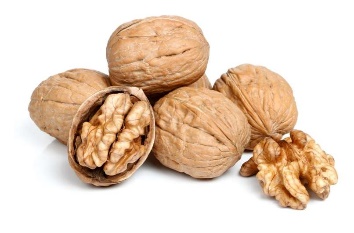 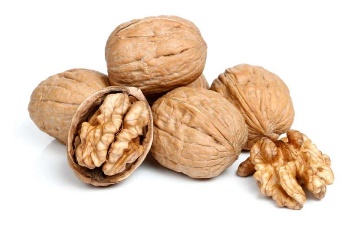 Jedilnik za 14. tedenod 28. november do 2. decembra 2022Kuhinja si pridržuje pravico do spremembe jedilnika.Učenci imajo ves čas na voljo napitek – vodo ali nesladkan čaj, v času kosila tudi sadje.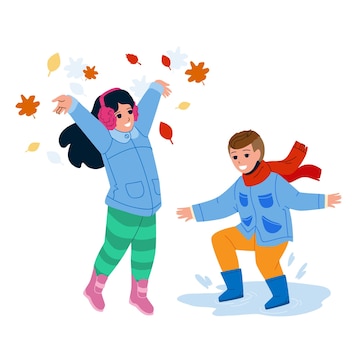 Dietni jedilnik je prilagojen zgoraj navedenemu jedilniku. Pri pripravi dietne prehrane uporabljamo:pri alergiji na jajca: živila, ki ne vsebujejo jajc (lecitina)pri celiakiji: brezglutenska živilaoreščki: živila, ki ne vsebujejo oreščkovpreobčutljivost na nikelj: živila, ki ne vsebujejo nikljapri alergiji na kravje mleko: riževo mleko, živila, ki ne vsebujejo mleka, izdelki brez laktozeOsnovna šola Gabrovka – Dole 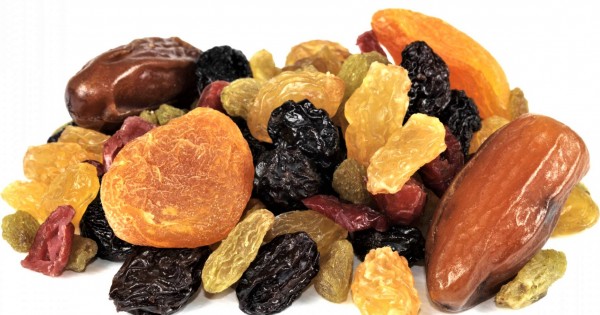 Jedilnik za 15. tedenod 5. do 9. decembra 2022Kuhinja si pridržuje pravico do spremembe jedilnika.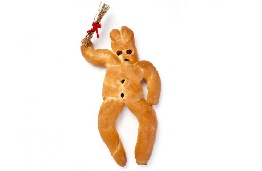 Učenci imajo ves čas na voljo napitek – vodo ali nesladkan čaj, v času kosila tudi sadje.Dietni jedilnik je prilagojen zgoraj navedenemu jedilniku. Pri pripravi dietne prehrane uporabljamo:pri alergiji na jajca: živila, ki ne vsebujejo jajc (lecitina)pri celiakiji: brezglutenska živilaoreščki: živila, ki ne vsebujejo oreščkovpreobčutljivost na nikelj: živila, ki ne vsebujejo nikljapri alergiji na kravje mleko: riževo mleko, živila, ki ne vsebujejo mleka, izdelki brez laktoze	Osnovna šola Gabrovka – Dole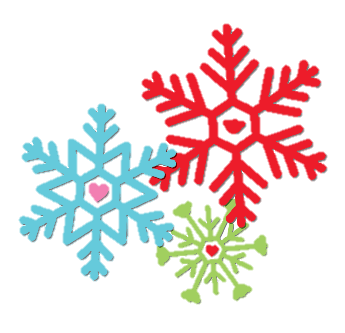 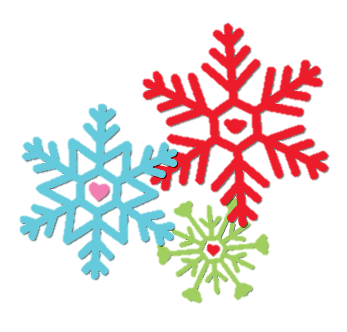 Jedilnik za 16. tedenod 12. do 16. decembra 2022 Kuhinja si pridržuje pravico do spremembe jedilnika.Učenci imajo ves čas na voljo napitek – vodo ali nesladkan čaj, v času kosila tudi sadje.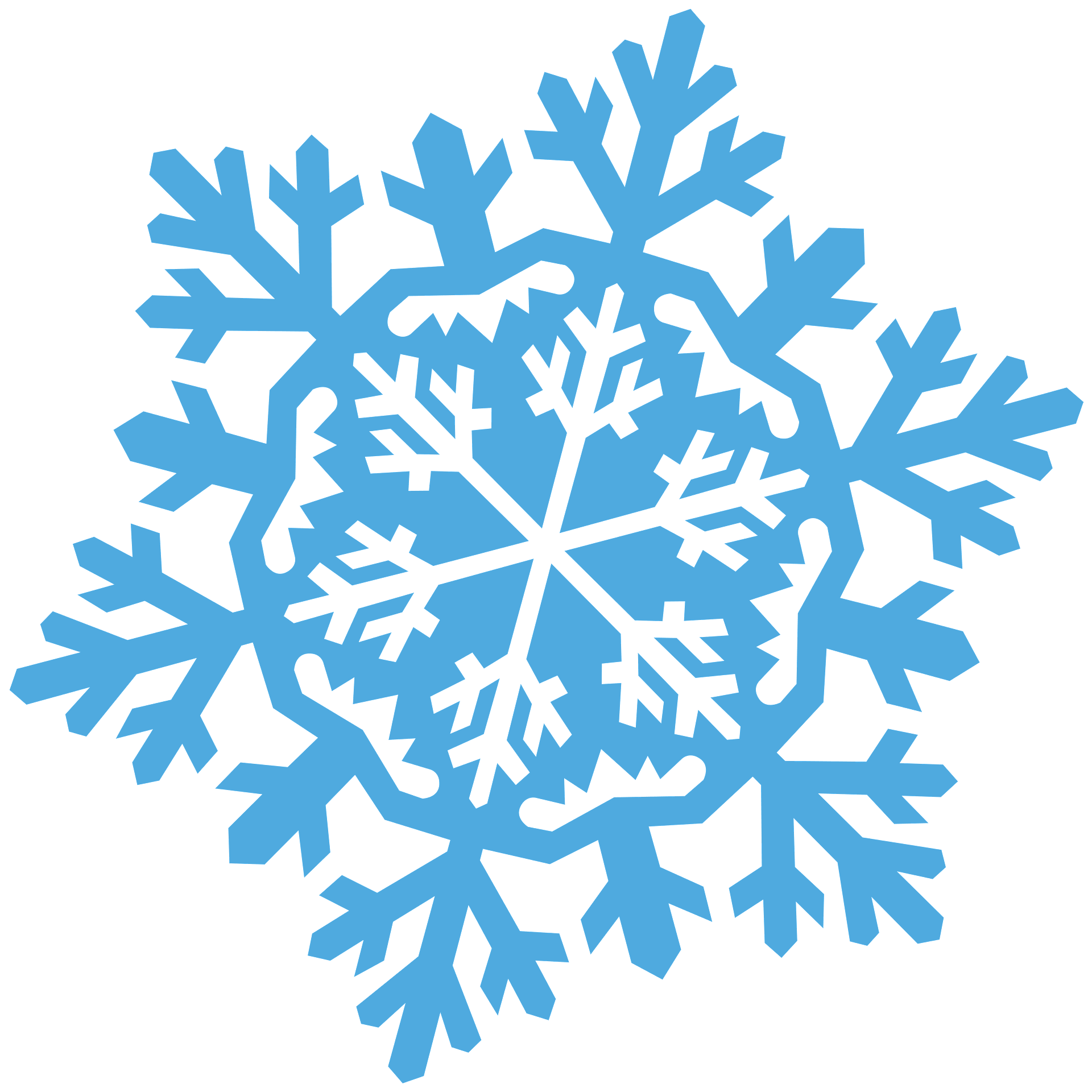 Dietni jedilnik je prilagojen zgoraj navedenemu jedilniku. Pri pripravi dietne prehrane uporabljamo:pri alergiji na jajca: živila, ki ne vsebujejo jajc (lecitina)pri celiakiji: brezglutenska živilaoreščki: živila, ki ne vsebujejo oreščkovpreobčutljivost na nikelj: živila, ki ne vsebujejo nikljapri alergiji na kravje mleko: riževo mleko, živila, ki ne vsebujejo mleka, izdelki brez laktozeOsnovna šola Gabrovka - Dole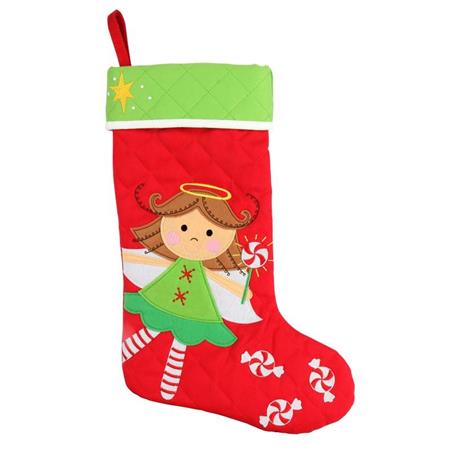 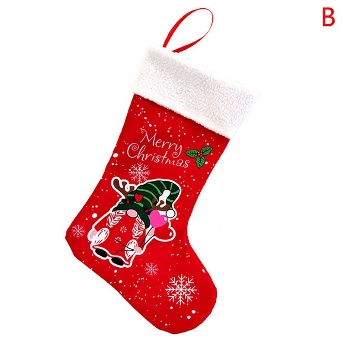 Jedilnik za 17. tedenod 19. do 22. decembra 2022Kuhinja si pridržuje pravico do spremembe jedilnika.Otroci imajo ves čas na voljo napitek – vodo ali nesladkan čaj.  Sadni krožnik sestavlja mešano sezonsko sveže sadje, v zimskem času tudi mešano suho sadje.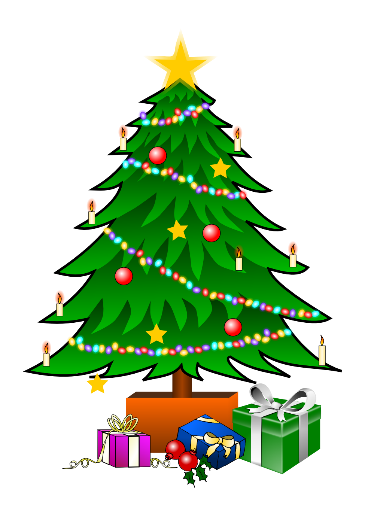 Dietni jedilnik je prilagojen zgoraj navedenemu jedilniku. Pri pripravi dietne prehrane uporabljamo:pri alergiji na jajca: živila, ki ne vsebujejo jajc (lecitina)pri celiakiji: brezglutenska živilaoreščki: živila, ki ne vsebujejo oreščkovpreobčutljivost na nikelj: živila, ki ne vsebujejo niklja pri alergiji na kravje mleko: riževo mleko, živila, ki ne vsebujejo mleka, izdelki brez laktozeOsnovna šola Gabrovka - DoleVVE Čebelica GabrovkaJedilnik za 18. tedenod 26. do 30. decembra 2022Kuhinja si pridržuje pravico do spremembe jedilnika.Otroci imajo ves čas na voljo napitek – vodo ali nesladkan čaj.  Sadni krožnik sestavlja mešano sezonsko sveže sadje, v zimskem času tudi mešano suho sadje.Dietni jedilnik je prilagojen zgoraj navedenemu jedilniku. Pri pripravi dietne prehrane uporabljamo:pri alergiji na jajca: živila, ki ne vsebujejo jajc (lecitina)pri celiakiji: brezglutenska živilaoreščki: živila, ki ne vsebujejo oreščkovpreobčutljivost na nikelj: živila, ki ne vsebujejo nikljapri alergiji na kravje mleko: riževo mleko, živila, ki ne vsebujejo mleka, izdelki brez laktozeDanZajtrkMalicaKosiloMalicaponedeljekpirin kruh(1)umešana jajca(3)otroški čaj sadjeovseni kruh(1)rezina sira(3,7)bezgov čaj jabolkoohrovtova juharižotaradič s krompirjempolnozrnata bombetka(1)mleko(7)28.11.pirin kruh(1)umešana jajca(3)otroški čaj sadjeovseni kruh(1)rezina sira(3,7)bezgov čaj jabolkoohrovtova juharižotaradič s krompirjempolnozrnata bombetka(1)mleko(7)Šolska shema: kakitorekčrni kruh(1)medeni namaz(7)sadni čajsadjepisani kruh(1)maslo(7)borovničev džembela kavahruška zdrobova juha (1)pečenkapolentamotovilec, zelena solatanavadni tekoči jogurt(7)med, orehi(8)29.11.črni kruh(1)medeni namaz(7)sadni čajsadjepisani kruh(1)maslo(7)borovničev džembela kavahruška zdrobova juha (1)pečenkapolentamotovilec, zelena solatanavadni tekoči jogurt(7)med, orehi(8)sredamlečna polenta(1,7)sadje mlečni zdrob(1)orehov posip(7)mandarinamesno-zelenjavna enolončnicakrof(1,3,7)jabolčni sokkoruzni kruh(1) rezina sira(3,7)hruška30.11.mlečna polenta(1,7)sadje mlečni zdrob(1)orehov posip(7)mandarinamesno-zelenjavna enolončnicakrof(1,3,7)jabolčni sokkoruzni kruh(1) rezina sira(3,7)hruškačetrtekpolnozrnati kruh(1)šunkakislo zelje planinski čaj sadje pirin kruh (1)kuhano jajc3(1)otroški  čaj kivi/kakimesne kroglice v paradižnikovi omaki pire krompir(7)rdeča pesaajdov kruh(1)mandarina1.12.polnozrnati kruh(1)šunkakislo zelje planinski čaj sadje pirin kruh (1)kuhano jajc3(1)otroški  čaj kivi/kakimesne kroglice v paradižnikovi omaki pire krompir(7)rdeča pesaajdov kruh(1)mandarinapetekmlečni zdrob(1,7)lešnikov posip(8)sadjepolbeli kruh(1)tunina pašteta(4)sadni čajjabolkokostna juha z rezanci(1)metuljčki z drobtinami(1)pečena bedrazelena solatačrn kruh (1)topljeni sir(7)2.12.mlečni zdrob(1,7)lešnikov posip(8)sadjepolbeli kruh(1)tunina pašteta(4)sadni čajjabolkokostna juha z rezanci(1)metuljčki z drobtinami(1)pečena bedrazelena solatačrn kruh (1)topljeni sir(7)DanZajtrkMalicaKosiloMalicaponedeljekkrompirjev kruh (1)medeni namaz(7) bezgov čajsadjekoruzni kruh(1)tuna(4)rdeča paprikaplaninski čajhruškakrompirjev golaž kruh(1)bananačrna žemlja(1)mandarina5.12.krompirjev kruh (1)medeni namaz(7) bezgov čajsadjekoruzni kruh(1)tuna(4)rdeča paprikaplaninski čajhruškakrompirjev golaž kruh(1)bananačrna žemlja(1)mandarinaŠolska shema: mleko(7)torekmlečni zdrob(1,7)suhe slivesadjeparkelj(1,3,7)sadni čajpomaranča kostna juha z vlivanci(3)makaronovo meso(1,3)zelena solata s koruzo ovseni kruh (1)mleko 6.12.mlečni zdrob(1,7)suhe slivesadjeparkelj(1,3,7)sadni čajpomaranča kostna juha z vlivanci(3)makaronovo meso(1,3)zelena solata s koruzo ovseni kruh (1)mleko sredaovseni kruh(1)piščančja prsa kislo zeljesadni čajsadječrna žemlja(1)topljeni sir(7)bela kavabananakorenčkova juhapiščanec v smetanovi omaki(7)rižzelena solatakoruzna žemlja (1)hruška7.12.ovseni kruh(1)piščančja prsa kislo zeljesadni čajsadječrna žemlja(1)topljeni sir(7)bela kavabananakorenčkova juhapiščanec v smetanovi omaki(7)rižzelena solatakoruzna žemlja (1)hruškačetrtekmlečni kuskus(1,7)sadjepolnozrnati kruh(1)namaz s šunko in papriko(7)planinski čaj mandarinaprežgankapečena postrv(4)pire krompir(7)špinačačrni kruh(1) jabolko8.12.mlečni kuskus(1,7)sadjepolnozrnati kruh(1)namaz s šunko in papriko(7)planinski čaj mandarinaprežgankapečena postrv(4)pire krompir(7)špinačačrni kruh(1) jabolkopetekrženi kruhribji namaz(4,7)metin čaj mlečni kruh(1,7)suha salamakisle kumarice(10)pomarančni sok cvetačna juhapuranja rižotamotovilec / zelena solatasadni jogurt (7)polbeli kruh(1)9.12.rženi kruhribji namaz(4,7)metin čaj mlečni kruh(1,7)suha salamakisle kumarice(10)pomarančni sok cvetačna juhapuranja rižotamotovilec / zelena solatasadni jogurt (7)polbeli kruh(1)DanZajtrkMalicaKosiloMalicaponedeljekkoruzni kruh(1)topljeni sir(7)bezgov čajsadječrni kruh(1)tunin namaz(4,7)otroški čaj jabolko/kakimesno-zelenjavna enolončnicapolbeli kruh(1)sadna skuta(7)pirina štručka(1)kaki12.12.koruzni kruh(1)topljeni sir(7)bezgov čajsadječrni kruh(1)tunin namaz(4,7)otroški čaj jabolko/kakimesno-zelenjavna enolončnicapolbeli kruh(1)sadna skuta(7)pirina štručka(1)kakiŠolska shema: hruškatorekovseni kruh(1)šunka, sir (3,7)kisle kumaricebezgov čajsadjemlečni zdrob (1,7)mandljev posip(8)bananakisla repasuho mesokrompir v kosihpolnozrnata štručka(1)kivi 13.12.ovseni kruh(1)šunka, sir (3,7)kisle kumaricebezgov čajsadjemlečni zdrob (1,7)mandljev posip(8)bananakisla repasuho mesokrompir v kosihpolnozrnata štručka(1)kivi sredačrni kruh(1)maslo(7)borovničev džemšipkov čajsadjerženi kruh(1)telečja hrenovkagorčica(10)šipkov čajhruškamineštra (1)jabolčni zavitek(1)jabolčni sok polnozrnati piškoti(1)pomarančni sok14.12.črni kruh(1)maslo(7)borovničev džemšipkov čajsadjerženi kruh(1)telečja hrenovkagorčica(10)šipkov čajhruškamineštra (1)jabolčni zavitek(1)jabolčni sok polnozrnati piškoti(1)pomarančni sokčetrtekpletenka(1)bela kava(1,7)sadje koruzna žemlja(1)kuhano jajce(3)mandarinazdrobova juha(1)golaž polenta(1)rdeča pesaovseni kruh(1)smetanov namaz15.12.pletenka(1)bela kava(1,7)sadje koruzna žemlja(1)kuhano jajce(3)mandarinazdrobova juha(1)golaž polenta(1)rdeča pesaovseni kruh(1)smetanov namazpetek16.12.ajdov kruh(1)kuhano jajce(3)sadni čajkoruzni kruh(1)mortadelasadni čajjabolkocvetačna juhašpageti (1,3) z bolonjsko omakonariban sir(3,7)zelena solata mlečni kruh (1)tunina pašteta(4)DanZajtrkMalicaKosiloMalicaponedeljek 19.12.mlečni kruhtunin namazrdeča paprikaplaninski čaj sadje polbeli kruhrezina siraplaninski čaj pomarančamineštrajabolčni zavitekvoda z limonočrni kruhkivitorek20.12Šolska shema: mlekokoruzni kruhšunkaotroški čajsadjepolnozrnati kruhjajčni namazotroški čajhruškazdrobova juhadunajski zrezekpire krompirrdeča pesapirina štručkamandarinasreda21.12.polenta mlekosadjemakovka bela kavamandarina(zelenjvna juha – VVZ)segedinkrompir v kosih z drobnjakomsadjekrompirjev kruhsadni jogurtčetrtek22.12mlečni zdrob s cimetomsuho sadjepisani kruhkisla smetana marmeladabezgov čajkaki/kivikorenčkova juhapiščančji ragudžuveč rižradič s fižolompletenkapomarančapetekpisani kruhmedeni namazsadni čajkaki/kivikoruzni kruhsuha salama, sirkisle kumaricesadni čajjabolkoješprenjorehova potica100 % jabolčni sok in vodarženi kruhrezina sira23.12.pisani kruhmedeni namazsadni čajkaki/kivikoruzni kruhsuha salama, sirkisle kumaricesadni čajjabolkoješprenjorehova potica100 % jabolčni sok in vodarženi kruhrezina siraDanZajtrkMalicaKosiloMalicaponedeljek 27.12.Dan samostojnosti in enotnostiDan samostojnosti in enotnostiDan samostojnosti in enotnostiDan samostojnosti in enotnostitorek28.12.Novoletne počitnice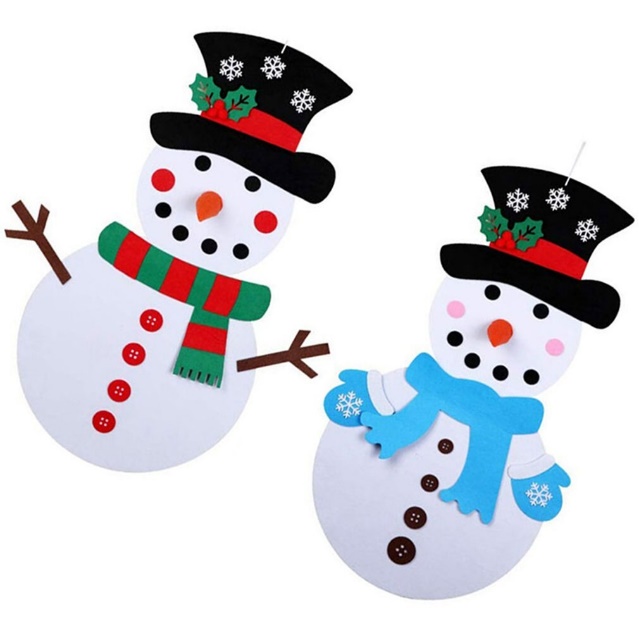 Novoletne počitniceNovoletne počitniceNovoletne počitnicesreda29.12.Novoletne počitniceNovoletne počitniceNovoletne počitniceNovoletne počitnicečetrtek30.12.Novoletne počitniceNovoletne počitniceNovoletne počitniceNovoletne počitnicepetekNovoletne počitniceNovoletne počitniceNovoletne počitniceNovoletne počitnice31.12.Novoletne počitniceNovoletne počitniceNovoletne počitniceNovoletne počitnice